______________________________________

______________________________________

______________________________________
              телефон/факс: (835133) 2-20-57
            от 23  марта  2017 года №____         Направляю  Вам  повестку 27-го заседания Собрания депутатов Карталинского муниципального района, которое состоится  30 марта 2017 года в 11-00 часов местного времени в большом зале администрации Карталинского муниципального района. Прошу не планировать командировки и другие мероприятия в этот день:О внесении  изменения в  Решение Собрания депутатов Карталинского муниципального района от 27.11.2014г. №772 «О Положении «О порядке формирования и использования бюджетных ассигнований Дорожного Фонда Карталинского муниципального района» (Г.Р.Макарова).О внесении изменений и дополнений в Решение Собрания депутатов Карталинского муниципального района «О бюджете Карталинского муниципального района на 2017 год и на плановый период 2018 и 2019 годов» (Д.К.Ишмухамедова).О внесении изменений в Положение «О бюджетном процессе в Карталинском муниципальном районе»  (Д.К.Ишмухамедова).О выполнении за 2016 год муниципальной целевой программы «Развитие муниципальной службы в Карталинском муниципальном районе на 2016-2018 годы» (С.Ю.Бровкина).Об отчете о работе Контрольно-счетной палаты Карталинского муниципального района за 2016 год (Г.Г.Синтяева).Об отчете о работе Собрания депутатов Карталинского муниципального района за 2016 год (В.К.Демедюк).О выполнении плана мероприятий за 2016 год по реализации основных положений Полслания Президента Российской Федерации Федеральному Собранию Российской Федерации и Послания Губернатора Челябинской области Законодательному Собранию Челябинской области (С.В.Ломовцев, Т.С.Крысова, Т.С.Михайлова, О.В.Германов, А.А.Никулин).О выполнении за 2016 год наказов, данных депутатам Собрания депутатов Карталинского муниципального района, подлежащих реализации в 2016-2020 г.г.(С.В.Ломовцев).О работе Филиала №8 Государственного учреждения – Челябинского регионального отделения Фонда социального страхования РФ за 2016 год (Л.Н.Архипова).О ходе подготовки агропромышленного комплекса района к весенне-полевым работам. (О.В.Германов).О мерах социальной поддержки населения за счет средств ПФР (Т.А.Каптилкина). О ходе реализации плана мероприятий по поэтапному внедрению Всероссийского физкультурно-спортивного комплекса «Готов к труду и обороне» (ГТО) (Н.Н.Пономарева). О выполнении за 2016 год муниципальной программы «Профилактика преступлений и иных правонарушений в Карталинском муниципальном районе на 2016-2018 годы» (Г.А.Клюшина).О внесении  изменения в  Решение Собрания депутатов Карталинского муниципального района от 28.12.2016г. №205 «Об утверждении Положения «Об Управлении социальной защиты населения Карталинского муниципального района» (М.М.Вергилес).О согласовании приобретения в муниципальную собственность Карталинского муниципального района земельного участка, расположенного по адресу: г.Карталы, ул.Пушкина, 32. (Е.С.Селезнёва).О согласовании приобретения муниципальным образованием Карталинский муниципальный район экскаватора, общей стоимостью не более 4 000 000 рублей (Е.С.Селезнёва).О передаче в собственность Анненского сельского поселения жилого помещения, общей площадью 100,5 кв.м., расположенного по адресу: Челябинская область, Карталинский район, посёлок Санаторный, ул.Мирная, д.10, помещение 1 (Е.С.Селезнёва).Об изменении состава депутатов Собрания депутатов Карталинского муниципального района (В.К.Демедюк).О внесении изменений в Решение Собрания депутатов от 15 октября 2015 года №3-Н «О составе постоянных комиссий Собрания депутатов Карталинского муниципального района» (В.К.Демедюк). О назначении публичных слушаний по проекту решения Собрания депутатов Карталинского муниципального района «О внесении изменений и дополнений в Устав Карталинского муниципального района» (В.К.Демедюк).О назначении и проведении публичных слушаний по проекту решения Собрания депутатов Карталинского  муниципального района «Об исполнении бюджета Карталинского муниципального района за 2016 год» (В.К.Демедюк).О внесении изменений в Положение о размере и порядке возмещения расходов, связанных с осуществлением полномочий депутатов  Собрания депутатов Карталинского муниципального района» (М.Ф.Бакатнюк).Разное.Председатель Собрания депутатовКарталинского муниципального района                                                                    В.К.Демедюк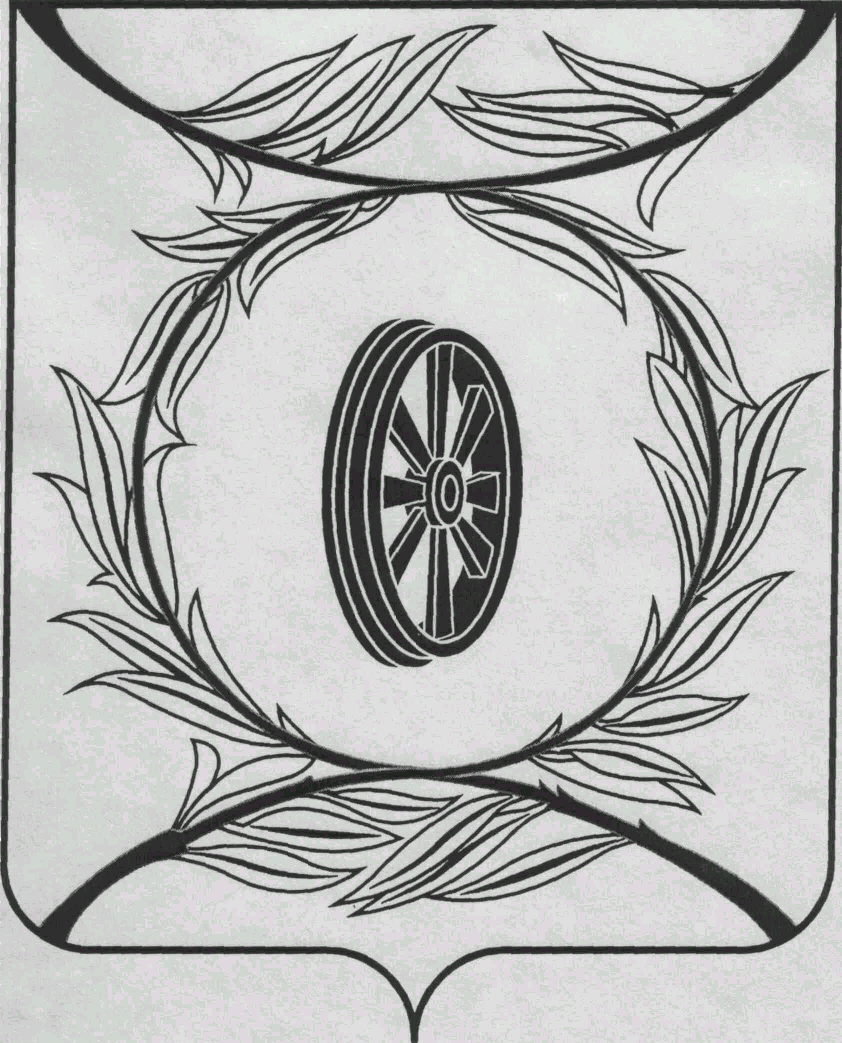                СОБРАНИЕ ДЕПУТАТОВ
                     КАРТАЛИНСКОГО  
         МУНИЦИПАЛЬНОГО РАЙОНА             457351, Челябинская область
           город Карталы, улица Ленина, 1телефон/факс : (835133)  2-20-57телефон : (835133) 2-28-90от ____ января 2014  года №_____